                     ŚWIĘTOKRZYSKIE  CENTRUM  ONKOLOGII                                           AZP 241-134/17                                                                          Kielce, dn.  25.10.2017 r.WSZYSCY  WYKONAWCYWYJAŚNIENIA DOTYCZĄCE SIWZ	Przetarg nieograniczony powyżej 209 tys. euro na Zakup wraz z dostawą leków onkologicznych, leków ogólnych i płynów infuzyjnych dla Apteki Szpitalnej Świętokrzyskiego Centrum Onkologii w Kielcach ogłoszenie o  przetargu opublikowane zostało w Dzienniku Urzędowym Unii Europejskiej nr 2017/S 197-404511 z dnia 13-10-2017 r. Na podstawie Art. 38 ust. 2 ustawy Prawo zamówień publicznych (t.j. Dz. U. z 2015 r. poz. 2164; zm.: Dz. U. z 2016 r. poz.1020.), Zamawiający przekazuje treść zapytań dotyczących zapisów SIWZ wraz z wyjaśnieniami.W przedmiotowym postępowaniu wpłynęły następujące pytania:Pytanie nr 1Czy Zamawiający zmieni w par. 3.2 okres przydatności ściśle na 12 miesięcy poprzez usunięcie frazy: „chyba, że termin przydatności do użycia określony jest przez producenta na mniej niż 2 lata wtedy minimum 3/5 terminu przydatności do użycia określonego przez producenta.”? Taki z reguły jest termin przydatności oferowanych na rynku leków.Odpowiedź:Zamawiający podtrzymuje dotychczasowy zapis. Pytanie nr 2Czy Zamawiający w par. 5.2 wykreśli drugie zdanie? Każda reklamacja, zgodnie z KC winna być rozpatrywana w udziałem sprzedawcy. Nie można zatem przyjmować automatyzmu, zgodnie z którym zgłoszenie reklamacji „jest równoznaczne” z niedostarczeniem danej partii towaru. Zgodnie z umową Wykonawca ma 5 dni na rozpatrzenie każdej reklamacji.Odpowiedź:Zgodnie z SIWZ.Pytanie nr 3Czy Zamawiający zmieni wartość kary umownej określonej w par. 6.1.b  z 5% do wartości max 0,2%? Obecna kara umowna jest rażąco wygórowana.Odpowiedź:Zgodnie z SIWZ.Pytanie nr 4 dot. Pakietu nr 7Prosimy zamawiającego o wykreślenie lub wydzielenie poz. Nr 2 – antytoksyna jadu żmij – problemy z dostępnością.Odpowiedź:Zgodnie z SIWZ.Pytanie nr 5 dot. Pakietu nr 7Prosimy zamawiającego o możliwość zaoferowania w poz. Nr 10 ( szczepionka p/WZW typu B 20 mg/ml * 1 amp-strz-BRAK PRODUKCJI) szczepionki typu Szczep.p/WZW-B Euvax,20mcg/1ml,dorośli, 1fiol.Odpowiedź:Zamawiający wyraża zgodę.Pytanie nr 6 dot. Pakietu nr 7Prosimy zamawiającego o możliwość zaoferowania w poz. Nr 11 leku typu Terlipressini acetas EVER Pharma,0,2mg/ml; 5ml,rozt.d/wst,5f celem zaoferowania korzystnej oferty cenowej.Odpowiedź:Zamawiający wyraża zgodę.Z poważaniemZ-ca Dyrektora ds. Finansowo- Administracyjnych 
                  mgr Teresa CzerneckaAdres: ul. Artwińskiego , 25-734 Kielce  Sekcja Zamówień Publicznychtel.: (0-41) 36-74-280/474   fax.: (0-41) 36-74071/481strona www: http://www.onkol.kielce.pl/ Email:zampubl@onkol.kielce.pl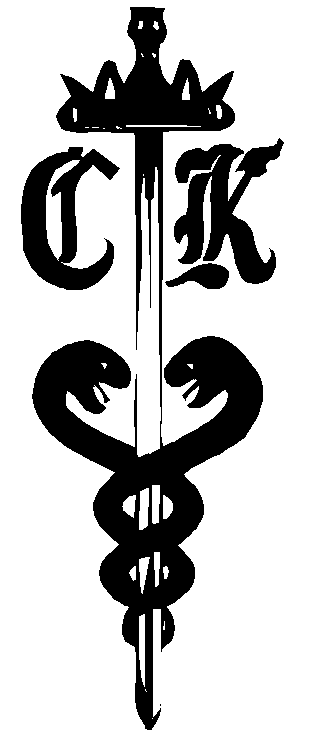 